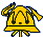 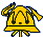 CENIK NAJEMA PROSTOROV V GASILSKO VAŠKEM DOMU MEZGOVCI OB PESNICINAJEM DVORANE  -  Cena najema je 250 EUR / vikendNajem dvorane obsega najem prostora dvorana v izmeri 144 m2 (9m x 16m),  V dvorani je 120 pisarniških stolov, 14 zložljivih miz velikosti 180 x 80 cm in 9 zložljivih miz velikosti 120 x 80 cm. V ceni najema je tudi spremni prostor – delilnica, v izmeri 40 m2.V najem je vključen sestavljiv oder v maksimalni izmeri 18 m2. (2m x1m)V najem je vključena poraba elektrike, vode, kurjava ali hlajenje prostorov z klimatskimi napravami.V ceni najema je tudi odprto wi-fi omrežje, s katerim je pokrit celoten objekt in okolica objekta. (wifi4eu)V ceni najema je tudi prostor s čistili ter stranišča. (moško, žensko in stranišče za invalide)V ceno najema dvorane je všteto generalno čiščenje prostorov. V dvorani je možno uporabiti ozvočenje, katerega lahko povežemo preko bluetooth povezave. Uporaba ozvočenja ni všteta v ceno najema dvorane. Cena najema ozvočenja je 50 EUR V dvorani je možno koristiti tudi projektor, katerega uporaba ni všteta v ceno najema dvorane. Računalnik za povezavo projektorja si zagotovi najemnik. Cena najema projektorja je 30 EURCENIK NAJEMA PROSTOROV V GASILSKO VAŠKEM DOMU MEZGOVCI OB PESNICINAJEM VELIKE SEJNE SOBE  -  Cena najema je 50 EUR / DANNajem velike sejne sobe obsega najem prostora dvorana v izmeri 63 m2 (9m x 7m). V veliki sejni sobi je lahko do 43 pisarniških stolov, 2 mizi velikosti 140 x 80 cm.V ceno najema velike sejne sobe je vključena uporaba televizorja, katerega lahko preko HDMI kabla povežemo tudi preko računalnika. Računalnik za povezavo televizorja si zagotovi najemnik.V ceno najema velike sejne sobe je vključena uporaba ozvočenja. V najem je vključena poraba elektrike, vode, kurjava ali hlajenje prostorov z klimatskimi napravami. V ceni najema je tudi odprto wi-fi omrežje, s katerim je pokrit celoten objekt in okolica objekta. (wifi4eu)V ceni najema je tudi prostor s čistili ter stranišča. (moško, žensko)V ceno najema dvorane je všteto generalno čiščenje prostorov.CENIK NAJEMA PROSTOROV V GASILSKO VAŠKEM DOMU MEZGOVCI OB PESNICINAJEM GALERIJA (SOBA ZA DRUŽENJE) -  Cena najema je 100 EUR / DANNajem GALERIJE  obsega najem prostora v izmeri 64 m2 (16m x 4m). V sobi je računalnik, WII igralna konzola s televizijo,hladilnik, 5 računalniških miz, šank, namizni nogomet, papasan stola, sedežna garnitura,….V ceno najema velike sejne sobe je vključena uporaba vseh stvari katere so postavljene v sobo.V ceno najema velike sejne sobe je vključena uporaba ozvočenja, katero je priklopljeno na računalnik. V ceni najema je tudi odprto wi-fi omrežje, s katerim je pokrit celoten objekt in okolica objekta. (wifi4eu)V najem je vključena poraba elektrike, vode, kurjava ali hlajenje prostorov z klimatskimi napravami.V ceni najema je tudi prostor s čistili ter stranišča. (moško, žensko)V ceno najema dvorane je všteto generalno čiščenje prostorov. Najemnik se zavezuje, da bo prostor predal po izteku najema na grobo počiščen. (odpeljal bo smeti, počistil bo večje madeže v objektu in njegovi okolici, zložil bo mize v stanje v kakšnem jih je sprejel – oz. po dogovoru z najemodajalcem ).Stroške popravil oziroma odstranitve poškodb, ki so nastale v času najema, v celoti poravna najemnik. Vse morebitne nesporazume bosta pogodbenika reševala sporazumno. V primeru spora je pristojno Okrožno sodišče na Ptuju.Pogodba je napisana v dveh izvodih, od katerih vsaka izmed pogodbenih strank prejme po en izvod.